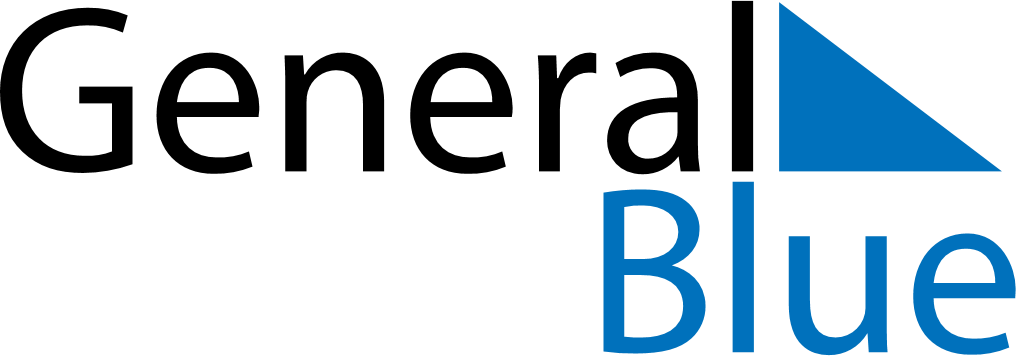 May 2030May 2030May 2030May 2030ZimbabweZimbabweZimbabweSundayMondayTuesdayWednesdayThursdayFridayFridaySaturday12334Labour Day567891010111213141516171718Mother’s Day1920212223242425Africa Day26272829303131